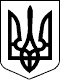 МІНІСТЕРСТВО ЗАХИСТУ ДОВКІЛЛЯ ТА ПРИРОДНИХ РЕСУРСІВ УКРАЇНИДЕРЖАВНА ЕКОЛОГІЧНА АКАДЕМІЯ ПІСЛЯДИПЛОМНОЇ ОСВІТИ ТА УПРАВЛІННЯКафедра екологічної безпекиЗ А Я В К Ана участь у курсах підвищення кваліфікації«Професійна підготовка щодо поводження з небезпечними відходами» за 40-годинною програмоюз 22 по 26 квітня 2024 р.Назва підприємства ____________________________________________________________________________________________________________________________________________Поштова адреса_________________________________________________________________(індекс)Телефон:_______________________________ факс: __________________________________(код міста)E-mail:____________________________________Банківські реквізити: р/р _______________________ в банку __________________________________________________________________________________________________________Код МФО _________________________ код ЄДРПОУ ________________________________Підприємство є платником податку _______________________________________________________________________________(на загальних підставах, єдиний податок: без %, 10 )Реквізити для податкових накладних: адреса ________________________________________________________________________________________________________________________свідоцтво платника ПДВ № ____________________ПІН _______________________________Посадова особа, що має право підпису договору на навчання:ПІБ ___________________________________________________________________________Посада________________________підстава__________________________________________(Положення, Статут, довіреність тощо)Кількість кандидатів на навчання__________________________________________________ПІБ та посада слухача (ів)_____________________________________________________________________________________________________________________________________________________________________________________________________________________________________________________________________________________________________________________________________________________________________________________Контактний телефон:_________________________ моб. тел.____________________________(якщо є)Своєчасну оплату навчання гарантуємо.Керівник або уповноважена особа_________________________________________________(підпис) Дата_____________________________М. п.БУДЬ ЛАСКА, ЗАПОВНІТЬ І ВІДПРАВТЕ РАЗОМ З КОПІЄЮ СВІДОЦТВА ПЛАТНИКА ПДВ на e-mail: ekokaf@ukr.net  .